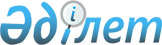 О приостановлении действия приказа от 8 октября 1999 года N 81
					
			Утративший силу
			
			
		
					Приказ Министра юстиции Республики Казахстан от 8 ноября 1999 года № 87 Зарегистрирован в Министерстве юстиции Республики Казахстан 29.11.99 г. за № 985. Утратил силу приказом Министра юстиции Республики Казахстан от 5 апреля 2010 года № 98

      Сноска. Утратил силу приказом Министра юстиции РК от 05.04.2010 № 98.      В соответствии с п.1 ст.40 Закона Республики Казахстан от 24 марта 1998 года  Z980213_

   "О нормативных правовых актах", приказываю:     1. Приостановить действие приказа Министра юстиции Республики Казахстан от 8 октября 1999 года N 81  V990949_

   "О внесении изменений в Приказ Министра юстиции Республики Казахстан от 28 июля 1998 года N 539" до 1 апреля 2000 года.     2. Настоящий приказ вступает в силу со дня государственной регистрации в качестве нормативного правового акта.     Министр
					© 2012. РГП на ПХВ «Институт законодательства и правовой информации Республики Казахстан» Министерства юстиции Республики Казахстан
				